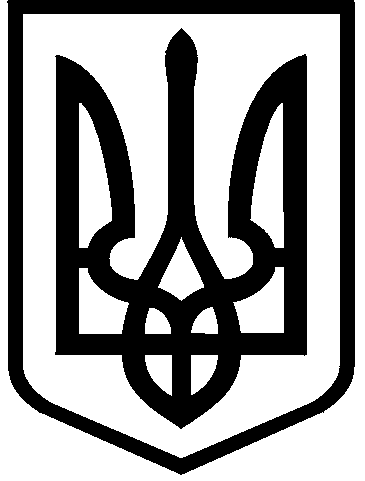 КИЇВСЬКА МІСЬКА РАДА                               ___ СЕСІЯ    ІХ СКЛИКАННЯ                  РІШЕННЯ         _____________№____________                            																								ПРОЄКТВідповідно до Податкового кодексу України та Закону України “Про місцеве самоврядування в Україні”, з метою підтримки в умовах воєнного стану розташованих у місті Києві державних підприємств оборонно-промислового комплексу, що мають стратегічне значення для економіки і безпеки держави, та сприяння їх розвитку,  Київська міська радаВИРІШИЛА:1. Внести зміни до Положення про плату за землю в місті Києві, затвердженого рішенням Київської міської ради від 23 червня 2011 року                 N 242/5629 "Про встановлення місцевих податків і зборів у м. Києві" (в редакції рішення Київської міської ради від 28 січня 2015 року N 58/923), а саме: у Таблиці N 2 до додатка 3 до рішення Київської міської ради від 23 червня 2011 року N 242/5629 (у редакції рішення Київської міської ради від 18 жовтня 2018 року N 1910/5974) "Перелік пільг, наданих відповідно до пункту 284.1 статті 284 Податкового кодексу України, із сплати земельного податку", "Група платників, категорія/цільове призначення земельних ділянок" та графу "Розмір пільги (відсотків суми податкового зобов'язання за рік)" доповнити новим абзацом та цифрами такого змісту:2. Оприлюднити це рішення у встановленому порядку.3. Це рішення набирає чинності з 1 січня 2022 року.4. Контроль за виконанням цього рішення покласти на постійну комісію Київської міської ради з питань з питань бюджету та соціально-економічного розвитку.Київський міський голова 			     			Віталій КЛИЧКО ПОДАННЯ:Депутат Київської міської ради                                                    Ігор ОПАДЧИЙПОГОДЖЕНО:Постійна комісія Київської міської ради з питань з питань бюджету та соціально-економічного розвиткуГолова 							         Андрій  ВІТРЕНКОСекретар                                                                          Владислав АНДРОНОВНачальник управління правового забезпечення діяльності Київської міської ради	                                                                                          _____________________Про внесення змін до рішення Київської міської ради від 23 червня 2011 року N 242/5629 "Про встановлення місцевих податків і зборів у м. Києві" “Державні та казенні підприємства, організації, установи та заклади згідно з переліком, визначеним постановою Кабінету Міністрів України від 29 грудня 2010 р. № 1221 (із змінами та доповненнями), - у частині площ  розташованих у місті Києві земельних ділянок, що використовуються для забезпечення їх виробництва”100,00